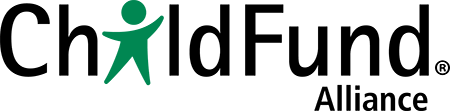 Rendición de cuentas adaptada a la niñez: Caja de herramientas – Módulo 1, p. 23Herramienta de mapeo de miembros potenciales de la red de derivaciónCon aportes de los miembros de la comunidad local y de partes interesadas esenciales, identifiquen a los agentes de protección infantil en cada categoría (si los hay):Entrevisten a potenciales miembros de la red, completando la tabla siguiente para cada agente.Formal/InformalAgentesTipo de actividad de protecciónPersona de contactoComunidadinformalSociedad civilinformalInstituciones privadasinformal y formalInstituciones informal y formalInstituciones estatalesformalNaturaleza de la intervenciónEntidades implicadasTipo de intervenciónAutoridad coordinadora (en su caso)DerivaciónCobertura geográficaComentariosIdentificación de los niños y niñas en situación de necesidadInvestigación Apoyo familiarApoyo psicosocialCuidado alternativoRehabilitación